Prix Simone VeilL’afficheUne affiche, c’est une feuille imprimée qui informe un public de quelque chose (événement, publicité…). Elle doit est visible, claire et comprise en un regard. Une affiche réussie suscite l’intérêt des personnes et reste en mémoire !Quelques règles à retenir pour réussir une affiche :Elle fait passer une idée, simple et claire.Elle ne doit pas être trop chargée.Elle ne doit pas contenir trop de texte.Avant de commencer, il faut se poser les questions suivantes :(Note les réponses pour l’affiche du Prix Simone Veil)Quel est le sujet de l’affiche ? …………………………………………………………………………………….Qu’est-ce que je recherche ? ………………………………………………………………………………………À qui je m’adresse ? ……………………………………………………………………………………………………Quand l’affiche sera-t-elle diffusée ? …………………………………………………………………………..Où ? ……………………………………………………………………………………………………………………………Quelques idées pour l’affiche du Prix Simone Veil :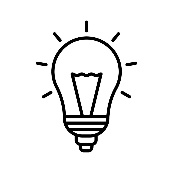 ………………………………………………………………………………………………………………………………………………..………………………………………………………………………………………………………………………………………………..………………………………………………………………………………………………………………………………………………..………………………………………………………………………………………………………………………………………………..………………………………………………………………………………………………………………………………………………..………………………………………………………………………………………………………………………………………………..………………………………………………………………………………………………………………………………………………..